Sonntag, 4. Juni 2023, XX.00 - XX.00 UhrTag der offenen Hoftüren 
Lokales Sponsoring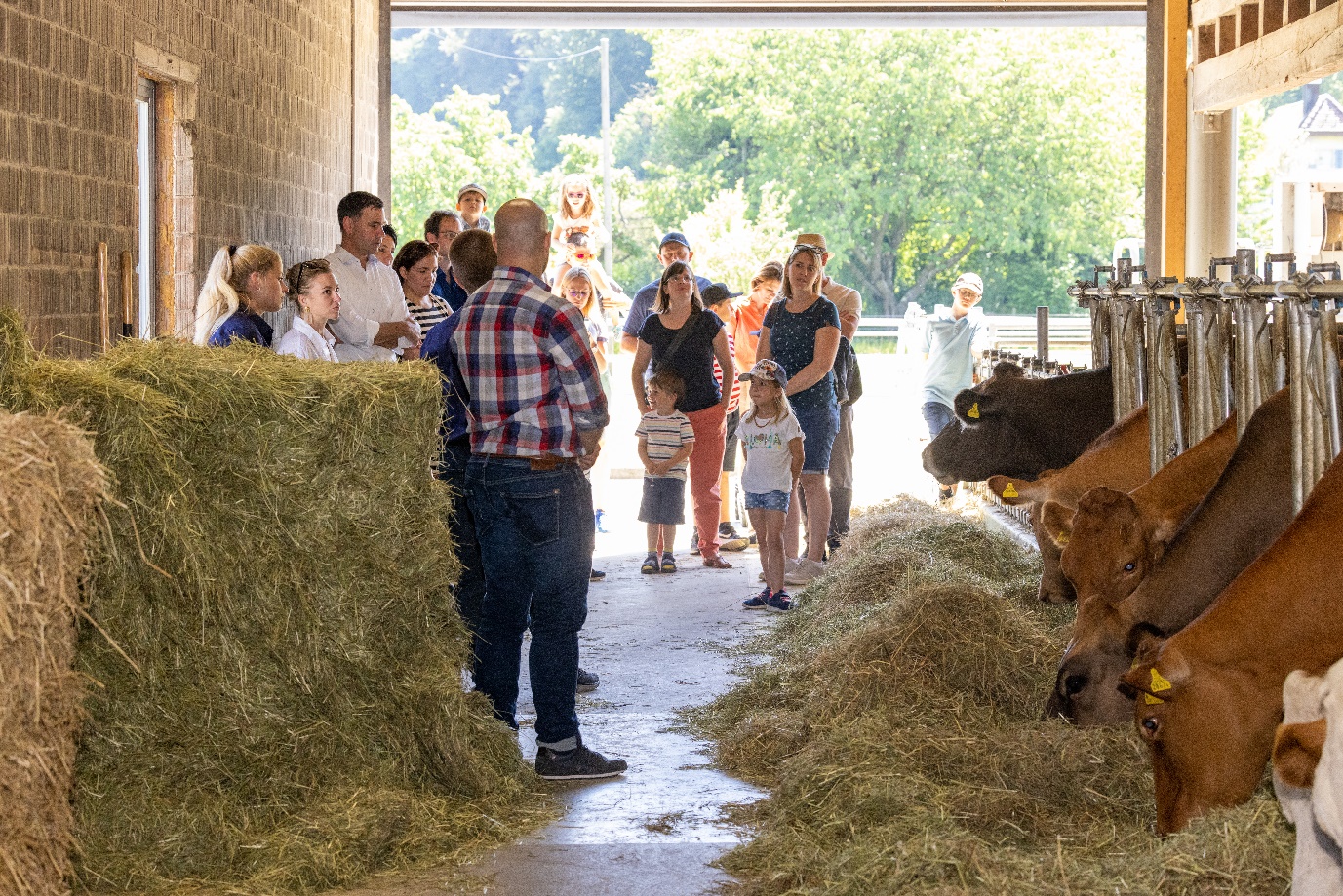 Unser Bauernhof XXXX lädt ein, die Landwirtschaft zu entdecken!Zum ProjektAm Tag der offenen Hoftüren öffnen Bauernbetriebe in allen Regionen der Schweiz ihre Hoftüren, präsentieren der Bevölkerung ihre faszinierende Arbeitswelt mit Natur, Tieren, Pflanzen und Technik. Sie zeigen damit, woher die Schweizer Lebensmittel kommen und wie sie produziert werden. Auch wir sind Teil dieses Projektes und öffnen unsere Hoftüren. Unterstützen Sie unseren Event und profitieren Sie vom positiven Imagetransfer!Zielgruppe: Bevölkerung von XXX und umliegende DörferZiele:Einblick in die Landwirtschaft und die Arbeit der Bauernfamilien geben.Nähe, Vertrauen und gegenseitiges Verständnis schaffen.Wertschätzung für die Leistungen und Produkte der Schweizer Landwirtschaft fördern.Programm:BeispielRundgang zu allen Höfen zu Fuss oder mit ShuttlebusAuskunft zu Tierhaltung und Pflanzenbau mit Führung und InfotafelnTierquiz, Melkkuh, Degustation und weitere AktivitätenVerpflegung mit Speis und TrankVereinbaren Sie mit uns individuelle Leistungen:BeispielLogopräsenz auf FlyerMontage einer Blache Auflegen von Flyer oder BroschürenAuswahl von Verbrauchsmaterial (Tischtuchrolle, Absperrband etc.)Auswahl von Werbegeschenken für Tierquiz (Papeterie, Badetuch etc.)Platzierung von Gegenständen oder Fahrzeugen als WerbeträgerWeitere Leistungen nach Absprache möglichJeder Sponsor erhält mind. 1 Gutschein für die Festwirtschaft (je nach Beitrag)〇       Ja, ich unterstütze den Tag der offenen Hoftüren in XXX            mit einem Bargeldbetrag von CHF ___________________           mit anderen Mitteln:            _______________________________________________Folgende Leistungen sind vereinbart:Datum, Firma, Unterschrift Sponsor:			Datum, Unterschrift OK Sponsornehmer:_____________________________			_______________________________________________________________			_______________________________________________________________			__________________________________